Муниципальное бюджетное образовательное учреждение «Основная общеобразовательная школа   № 7, осуществляющая деятельность по адаптированным основным образовательным программам»Конкурс – «Вторая жизнь отходов»Проект «Эковолонтёры»Участие – коллективноеМосковская областьг. Сергиев ПосадПаспорт проектаПроект «Эковолонтеры»МБОУ «Основная общеобразовательная школа №7, осуществляющая деятельность по адаптированным основным образовательным программам» Адрес: 141303, Московская область, Сергиев Посад, Вознесенская, 81+7(496)540-37-43spshkola7@yandex.ruРуководитель: Малахова Наталья АнатольевнаУчастники: обучающиеся 8б классаЦель: создание условий для формирования у обучающихся ответственности за окружающую среду, знаний, умений и навыков  по раздельному сбору мусора, утилизации отходов»Задачи:Способствовать углублению и расширению имеющихся у обучающихся знаний  об экологии. Сформировать представлений о   путях их рационального использования отходов и утилизации мусора. Создать условия для приобретения начальных знаний и умений в области   обработки  Формировать у обучающихся психологическую готовность к восприятию проблемной ситуации как задачи деятельности.Воспитать коммуникативные навыки, умения адекватно вести себя в стрессовой ситуации.Целевая аудитория:   разновозрастная группа обучающихся с умственной отсталостью  и представляет коррекционно- развивающую систему, обеспечивающую создание оптимальных условий для формирования социальных и жизненных компетенций, необходимых для успешной социализации в обществе.Сроки реализации программы: 3 года.География проекта: обучающиеся МБОУ «Основная общеобразовательная школа №7, осуществляющая деятельность по адаптированным основным образовательным программам» и их семьи, проживающие на территории Сергиево-Посадского городского округа и района.Реализации проекта."Мусорная" проблема одна из наиболее актуальных для России. Ежегодно в России образуется около 7 млрд. т. отходов, из которых вторично используется лишь 2 млрд. тонн. В среднем принято считать, что на одного жителя в год накапливается 250 кг мусора. Человек не может жить, не оставляя после себя твердые бытовые отходы (ТБО). Количество их зависит от величины города, характера используемых в нем отопительных систем и вида топлива, от развития сети общественного питания, степени городского благоустройства, местного климата.Главная проблема-проблема городских отходов.  Ежедневно в городах образуется огромное количество бытовых отходов.  Мы провели практическую работу «Бытовые отходы нашей семьи»Цель работы - определить общее количество бытовых отходов, накапливающихся в одной семье за неделю, их распределение по категориям; выявить возможность уменьшения каждой категории отходов. Необходимую информацию получили, выполнив следующие задания:1. В течении недели собирали все твердые отходы, появляющиеся в доме, рассортировывая их по категориям: бумага, металл, пластмасса, стекло.2. Пищевые отходы, скапливающиеся за день, взвешивали ежедневно, перед тем как их выбросить.3.Составили список основных продуктов и материалов, входящих в каждую категорию.4. Взвесили отходы каждой категории и определили общий суммарный вес. 5. Разделили полученное число на количество членов семьи, так мы установили количество отходов, приходящееся на одного члена семьи.Сделали следующие подсчеты.
В среднем за неделю на семью в количестве 4-х человек скапливается бытовых отходов:1. Пищевых отходов – 15 кг2. Стекла – 5 кг3. Бумага – 4 кг4. Пластмасса - 2кг5. Металл – 2 кг Наиболее перспективным способом решения проблемы является переработка городских отходов. Переработка, по сравнению с захоронением и сжиганием, — самый эффективный способ решения проблемы. Кроме того, он позволяет экономить энергию и беречь окружающую среду. Экологическое воспитание является составной частью программы воспитания образовательного учреждения. В рамках этой программы проводятся классные часы, внеклассные мероприятия, экологические уроки.  Участие обучающихся проекта «Эковолонтёры» в экологических мероприятиях.Планируемые результаты:Проект предполагает, что обучающийся будет знать:начальные методы исследования экологического состояния среды; понятия экология, экосистемы;влияние деятельности человека на окружающую среду;различные подходы к утилизации отходов.Проект предполагает, что обучающийся будет уметь:- разбираться в экологических проблемах своей местности;- утилизировать мусор своей семьи раздельно;-участвовать в экологических мероприятиях на различных уровнях.Публикации в средствах массовой информации:http://vperedsp.ru/component/content/article?id=10733:razdeli-musor-pomogi-ekologii –Эковолонтеры в газете Впередhttp://insergposad.ru/novosti/ekologiya - Сергиевские Ведомости	https://www.posadfm.ru/news/ekologiya/aktsiya-zhivi-rodnik-proydet-v-sergievom-posade-.html -  Портал Радио Посадhttp://www.mosoblpress.ru/38/81315/ - газета Агентство новостей в Подмосковьеhttp://www.sergiev-posad.ru/news/lentanews/?ID=34044- городской портал Sergiev-Posad.ruhttp://www.sovetsp.ru/our-city/newspaper/vestniksp/ - Газета “Вестник городского поселения Сергиев Посад”http://www.kopeika.org/politika/22-iyunya-v-sergievom-posade-miting-protiv-musornogo-kollapsa Газета Копейкаhttps://www.posadfm.ru/news/obshchestvo/sergievo-posadskie-shkolniki-stali-prizerami-ekologicheskogo-konkursa.html Призеры конкурса экологического конкурсаhttp://vdvsp.ru/viewnews/sergievoposadskim-shkolnikam-rasskazali-pro-energo -Все для Вас Энергосбережение – школьники рассказалиhttp://www.sergiev-reg.ru/news/Благовест-инфо?page=382 Портал «Благовест»http://vdvsp.ru/viewnews/primite-uchastie-v-konkurse-risunkov-vodnye-sokrov - конкурс рисунков «Все для вас»http://www.sergiev-reg.ru/node/6966 Партнеры проекта: "Экология-Посад" ООО.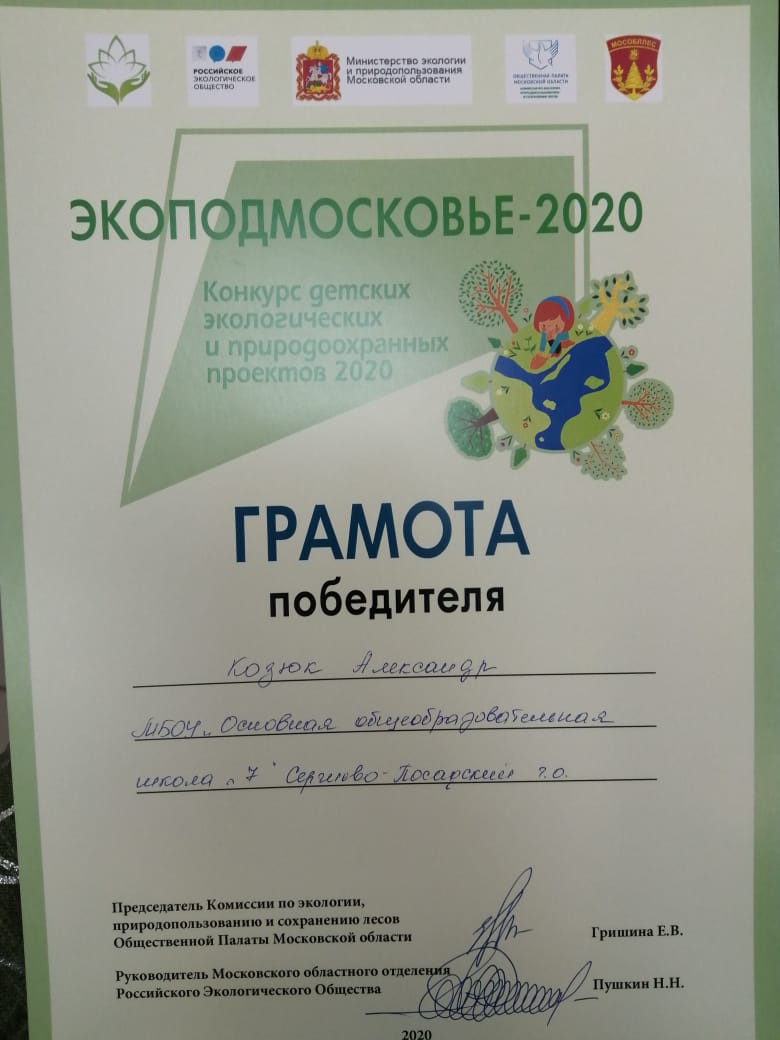 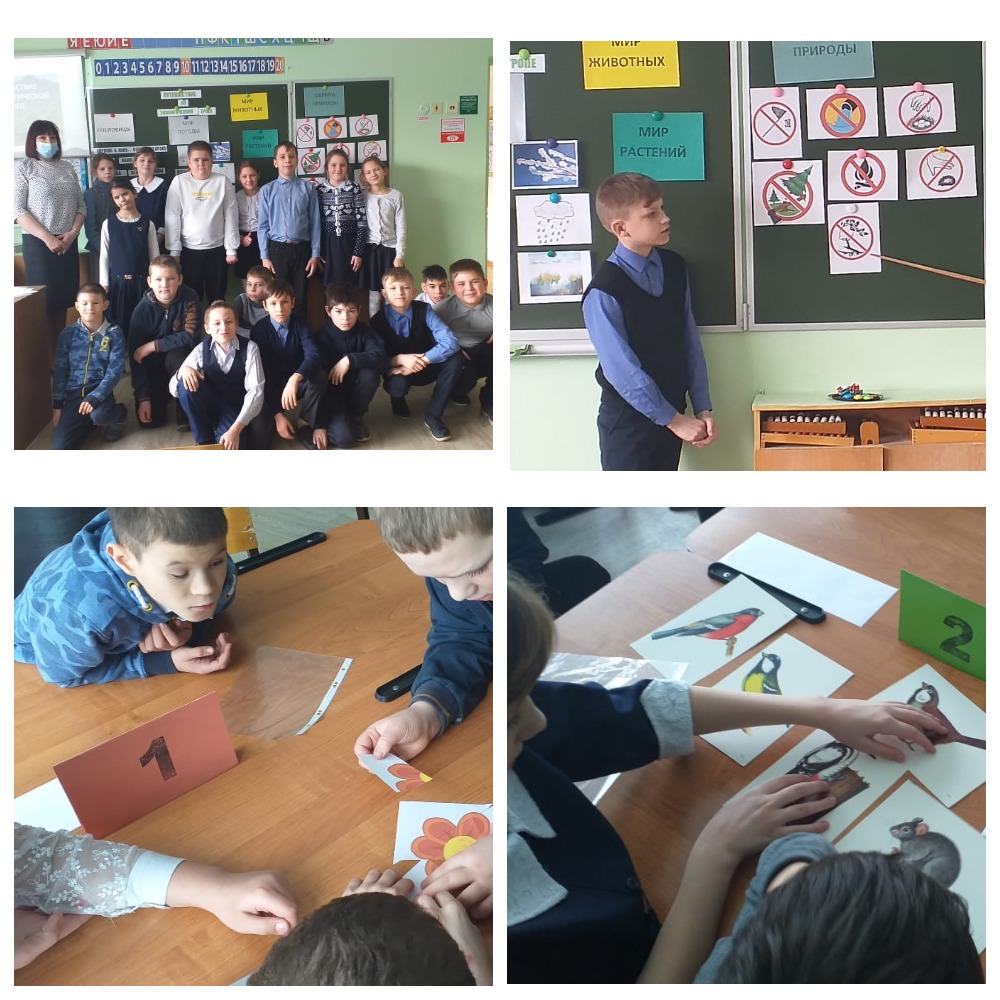 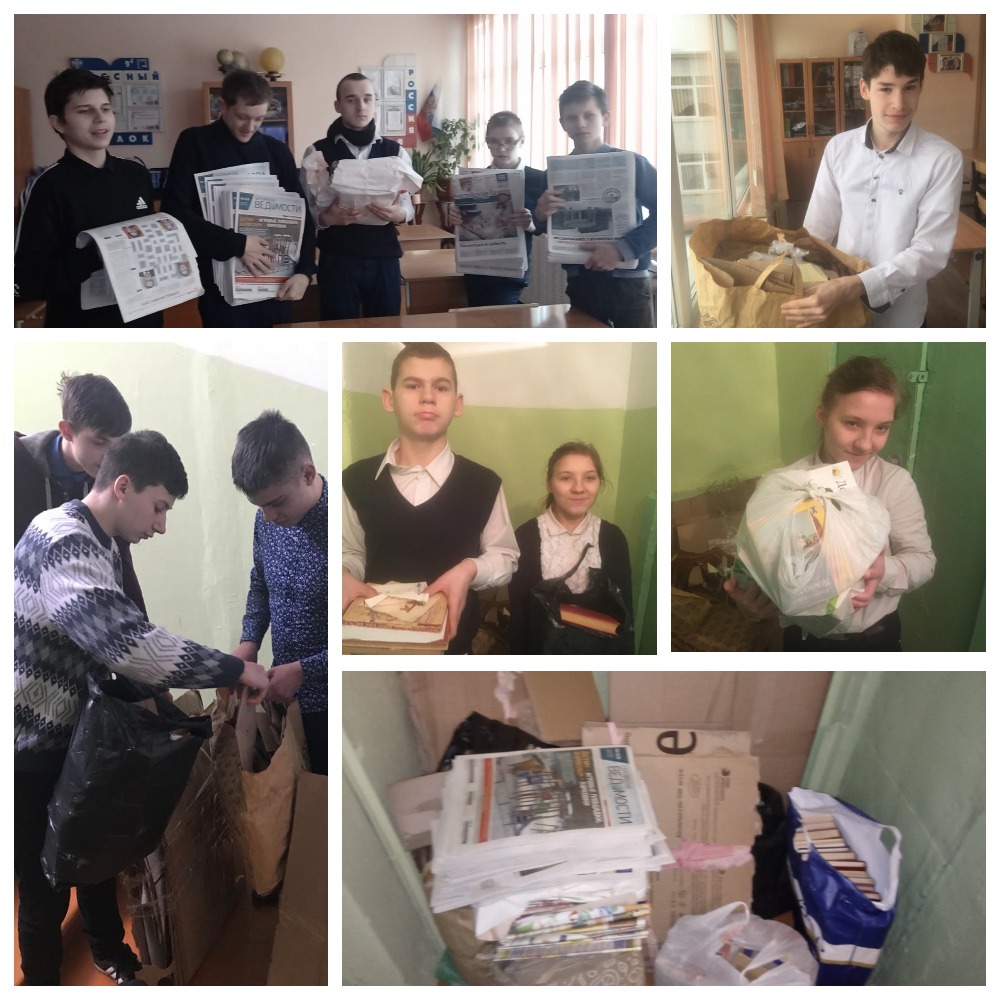 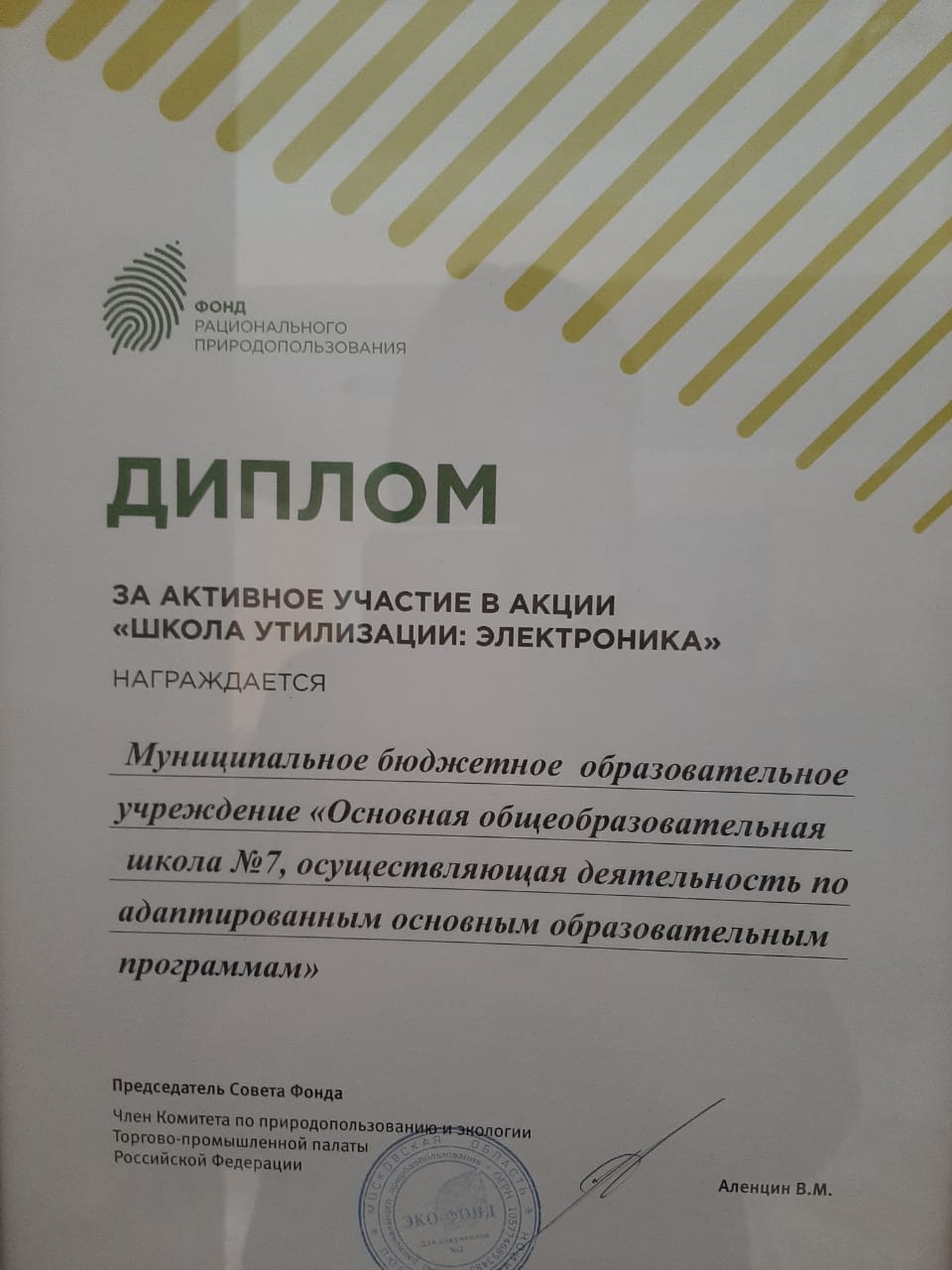 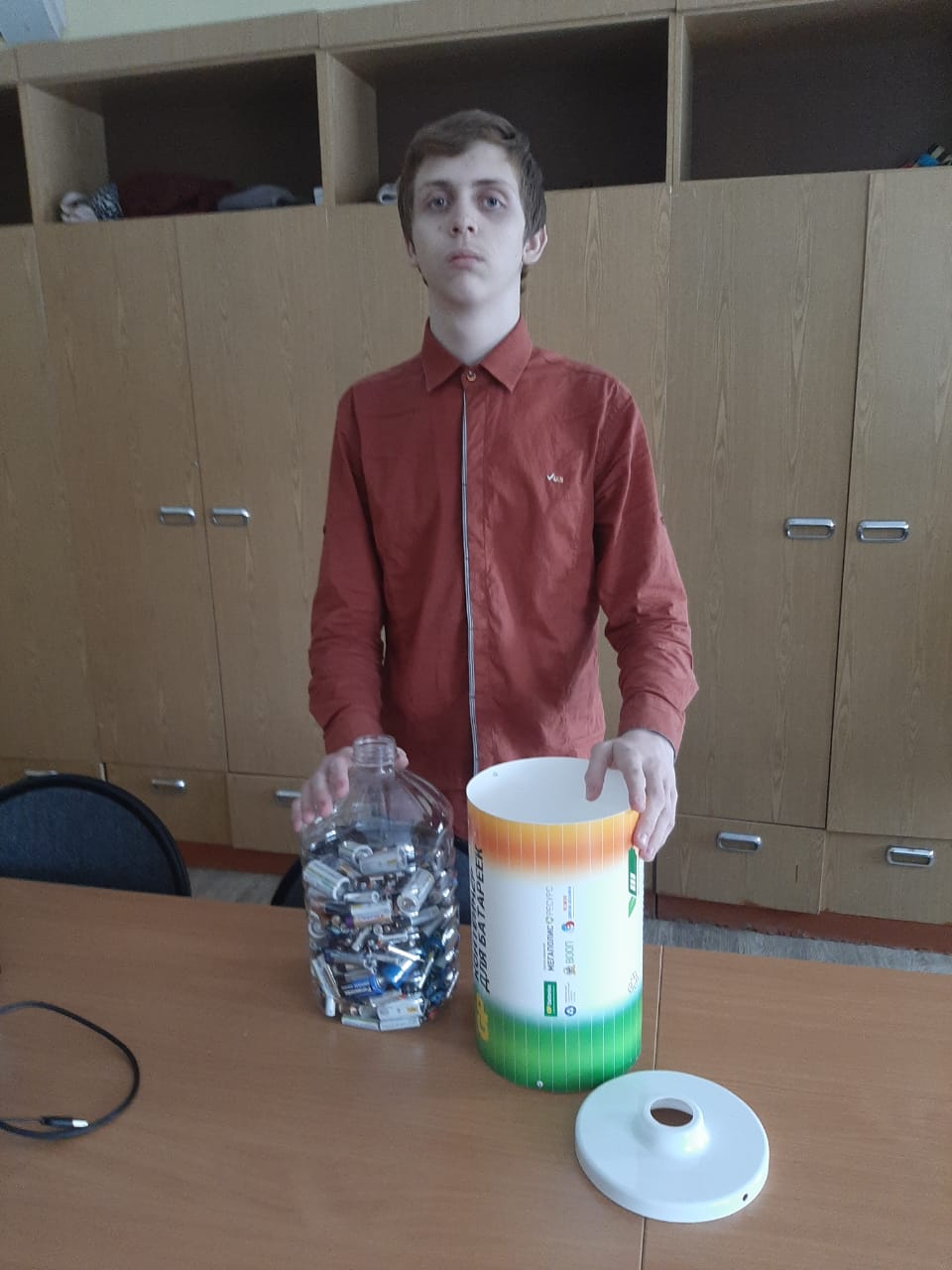 №Название мероприятияУчредитель СтатусРезультат1Конкурс рисунков «Водные сокровища земли Радонежской»Загорская ГАЭС (филиал ПАО «РусГидро») и Центральная районная библиотека им. В.В. РозановаМуниципальныйДипломы участников2Экологическая конференция обучающихся «Природа встречает друзей»МБОУ «СОШ» №21Муниципальный Дипломы участников3Акция "Живи, родник!"Администрация Сергиева-ПосадаМуниципальныйБлагодарственное письмо4Конкурс рисунков «Журавлиная Родина»МБУДО ДДТ "Родник"МуниципальныйПризеры конкурса5Участие в экологической программе «День защиты земли»Городской парк «Скитские пруды»МуниципальныйБлагодарственное письмо6«Флэш-моб посвященный Дню Эколога»МАУ «Городские парки Сергиева Посада»МуниципальныйДипломы участников7Участие в  эко-уроках  и мастер- классах  для школьников "День экологических знаний"АНО «ГЕКОН»МуниципальныйДипломы участников8«Субботник в Подмосковье» Администрация Сергиево-ПосадаМуниципальныйБлагодарственное письмо9Всероссийский экологический урок: «Моря России: угрозы и сохранение»ЭкоклассОбщероссийские и международные экологические урокиВсероссийскийДипломы участников10Общероссийский экоурок: «Разделяй с нами. Мир без мусора»ЭкоклассОбщероссийские и международные экологические урокиВсероссийскийДипломы участников